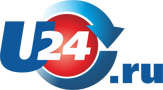 Прайс-листЭлектронное издание U24.RU зарегистрировано в качестве СМИ (свидетельство о регистрации Эл №ФС77-61968 от 05.06.2015 года, учредитель – ООО «Урал24»).Сетевое издание специализируется на освещении событий Челябинской области. Оно структурировано по городам региона.U24 — это профессиональный источник эксклюзивных новостей, оперативной информации о Челябинской области. Сайт объективно и оперативно освящает жизнь региона.  Новости распространяются через агрегаторы новостей (news.yandex.ru; и news.google.ru ), что способствует ежеминутному притоку посетителей.Наш сайт представлен в социальных сетях ВКонтакте, Ok.ru, Facebook, Telegram и Яндекс. Дзен. Целевая аудитория – лидеры бизнеса, предприниматели, частные пользователи, имеющие доступ в Интернет.Ежедневно сайт U24 , посещают более 8 тыс. уникальных пользователей, которые просматривают 25-35 тыс. страниц. В месяц – более 200 тыс. уникальных пользователей, не менее 750 тыс. просмотренных страниц.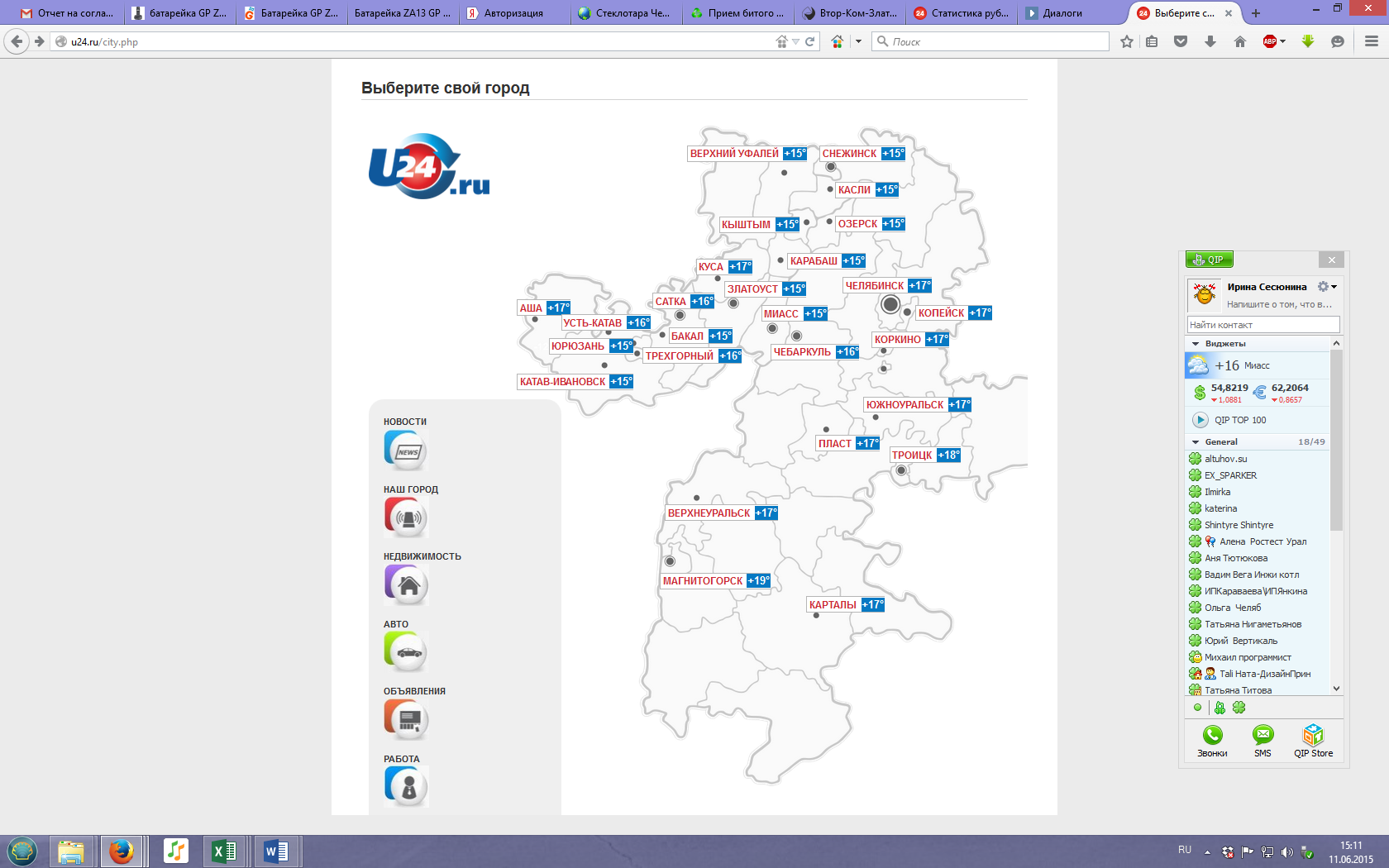 Новости группируются по темам, основными из которых являются ЖКХ, здравоохранение, общество, образование, культура, спорт, безопасность, политика, экономика, происшествия. Аудитория сайта:Мужчины — 46,8%Женщины — 53,2%Возрастная характеристика аудитории:Пользователи младше 18 лет: 8,8%От 18-24 лет: 22,6%От 25-34: 27,3%От 35-44: 20,9%старше 45 лет: 18,6%На группу нашего сайта в социальной сети «ВКонтакте» подписаны более  24 000 человек. На сайте «Одноклассники» у U24 5200 подписчиков, в Facebook нас читают 576 человек. Наш канал в Telegram читают почти 200 человек.В «Яндекс.Дзен» более 9000 подписчиков.Сайт готовит и размещает в информационной ленте текстовую  рекламу. Существует тариф отдельно на публикацию готовых текстов и на тексты, материал для которых собирается, пишется и сверяется с заказчиком сотрудником редакции сайта. Нам доверяют:Горно-лыжный курорт «Солнечная Долина»Клуб-отель «Золотой пляж»ПАО «Сбербанк России»ПАО ВТБГорно-лыжный центр «Райдер» (Миасс)АО «ЭнСер» (En+Group)АО «Автомобильный завод «Урал»Сеть магазинов канцелярских товаров «Бюрократ»Центр Бизнес Образования (Екатеринбург)Сеть магазинов «Галамарт»Агрокомплекс «Чурилово»Компания «Эр-Телеком»ПАО «Мегафон» Тарифы на размещение и изготовление текстовой рекламы:Расценки на разовое размещение рекламно-информационных материаловНаценка на размещение видео составляет +20%Пакетное размещение рекламно-информационных материаловНовость - Материал объемом до 1000 знаков с включением фотографий количеством – до трех.Статьи - Материал объемом до 5000 знаков с включением фотографий количеством – до пяти. Мнения экспертов, аналитика.Внимание! Редакция оставляет за собой право отказать в размещении материала, имеющего очевидно местное значение, в областной ленте.Расценки на изготовление рекламно-информационных материаловТарифы на размещение баннеров:Сквозной баннер – баннер, транслируемый на всех страницах сайта.Схема расположения баннеров на портале U24.Ru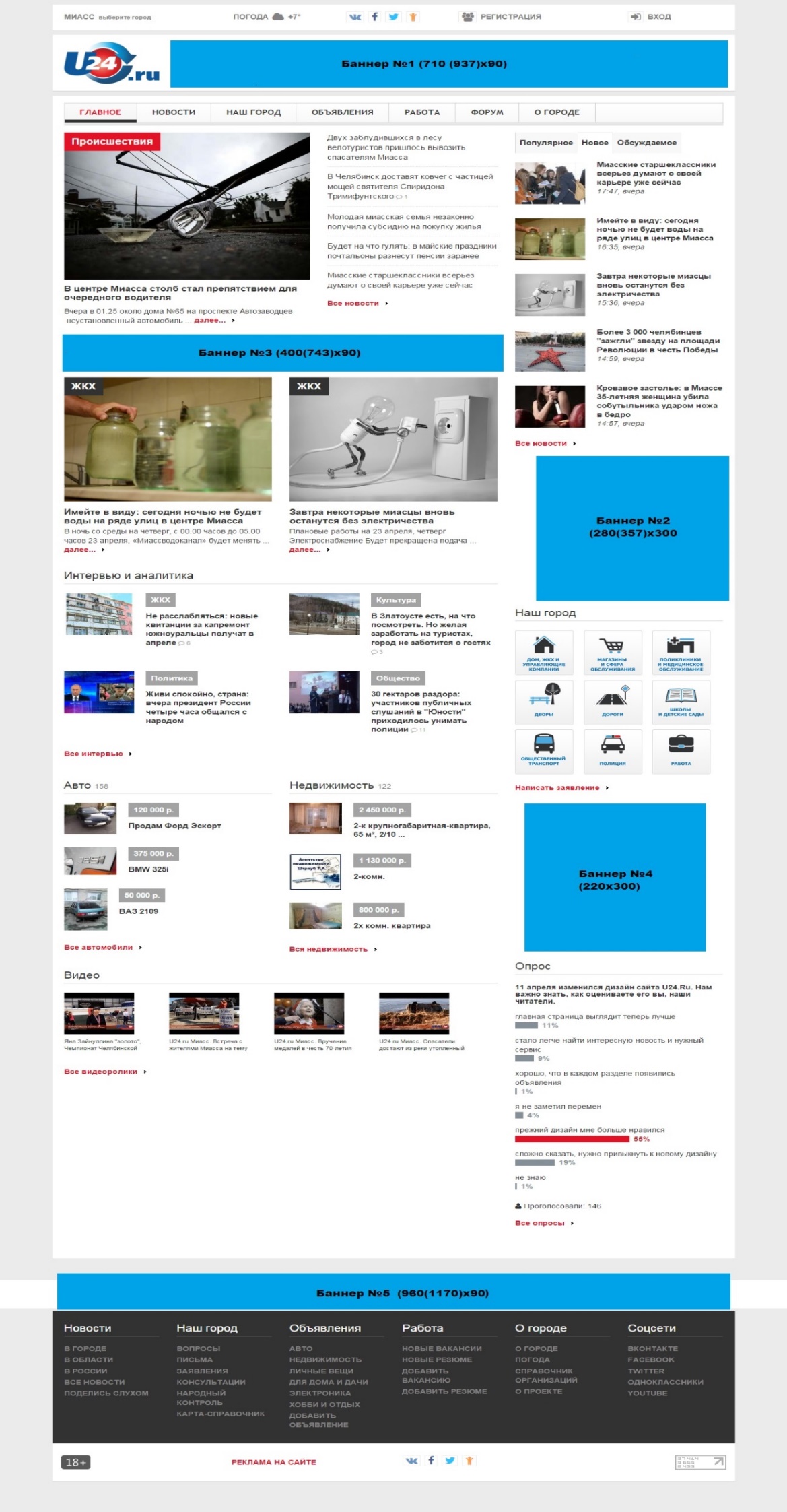 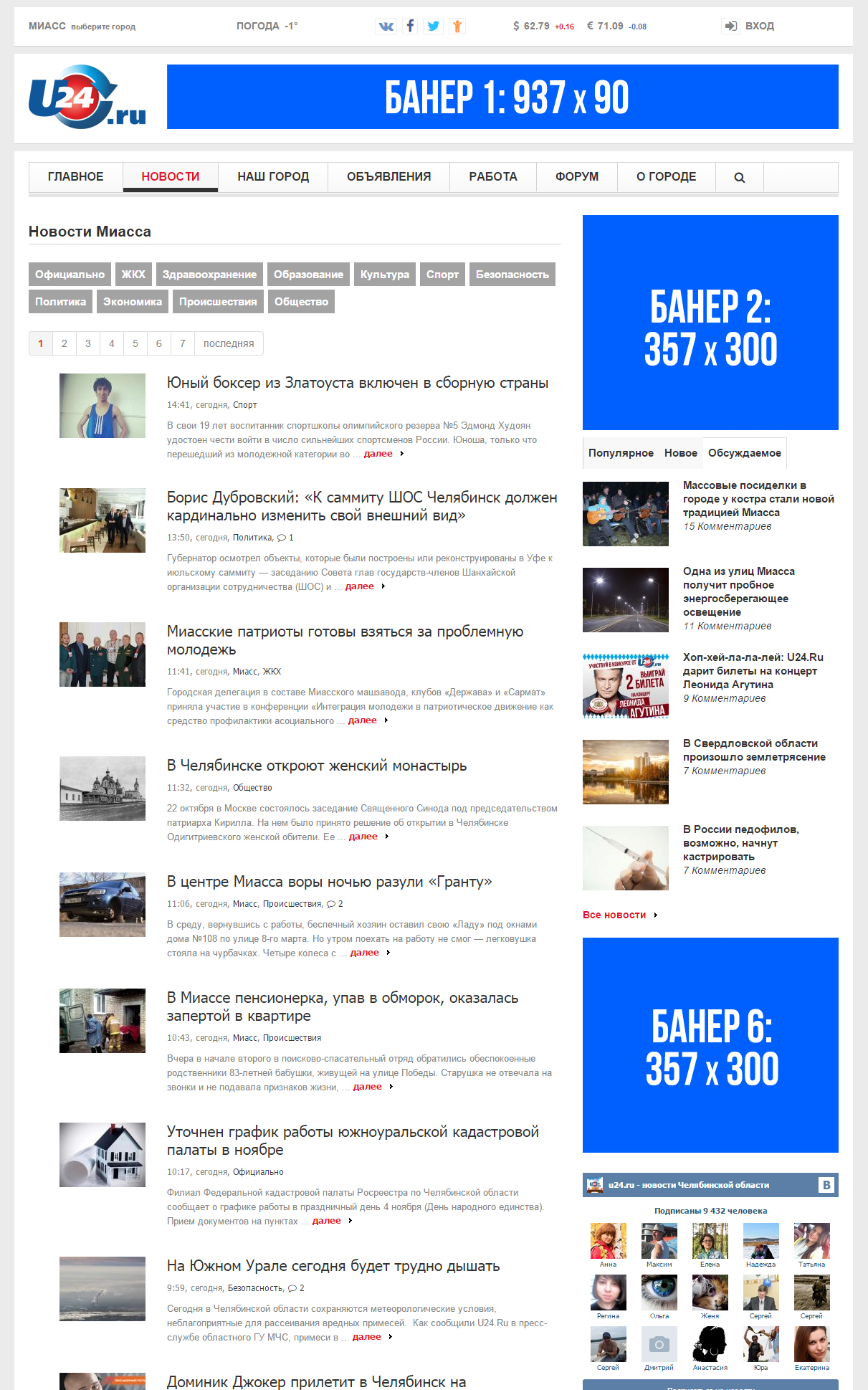 Раздел «Наш город»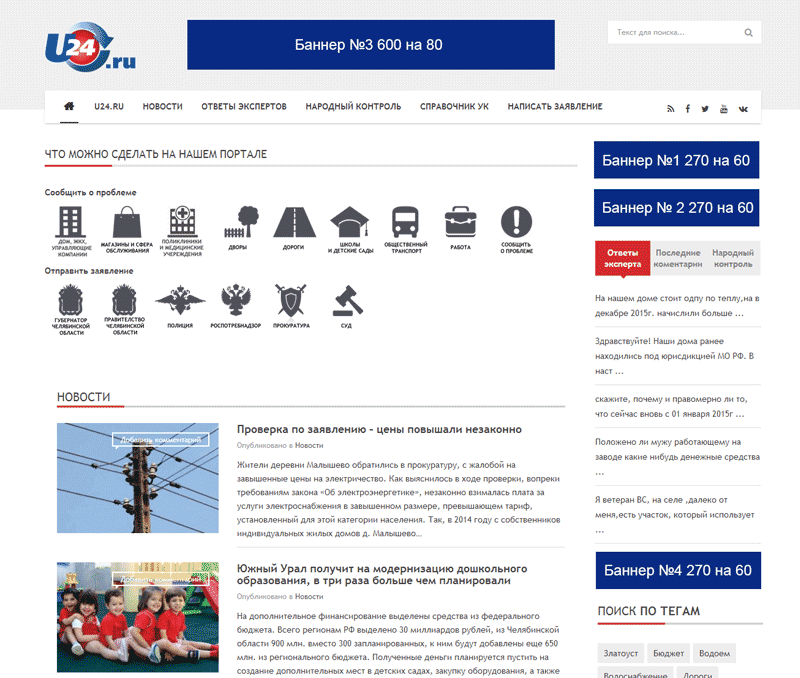 ЖанрВ таких городах, как: Златоуст, Магнитогорск,  Миасс,  Троицк, ЧелябинскВ таких городах, как:Аша, Кыштым, Озерск,  Трехгорный, Усть-Катав. Чебаркуль ЮжноуральскВо всех городах охвата в Челябинской областиНовостьМатериал объемом до 1000 знаков с включением фотографий количеством – до трех.300018004800СтатьяМатериал объемом до 5000 знаков с включением фотографий количеством – до пяти. Мнения экспертов, аналитика.600036009600ИнтервьюМатериал объемом до 5000 знаков с включением фотографий количеством – до пяти.600036009600ФоторепортажДо 20-ти фотографий600036009600Название ПАКЕТАВ таких городах, как: Златоуст, Магнитогорск,  Миасс,  Троицк, ЧелябинскВ таких городах, как:Аша, Кыштым, Озерск,  Трехгорный, Усть-Катав. Чебаркуль ЮжноуральскВо всех городах охвата в Челябинской областиПакет «БРОНЗА»В пакет входит размещение не более 1-ой статьи и не более 5-ти новостей15600840030000Пакет «СЕРЕБРО»В пакет входит размещение не более 2-х  статей и не более 10-ти новостей. Внимание! Публикация 2-х материалов в Областной новостной ленте307001980057600Пакет «ЗОЛОТО»В пакет входит размещение не более 5-и статей и не более 25-ти новостей. Внимание! Публикация 4-х материалов в Областной новостной ленте600004200096000УслугаСтоимость (р.)НовостьМатериал объемом до 1000 знаков с включением фотографий количеством – до трех.1800СтатьяМатериал объемом до 5000 знаков с включением фотографий количеством – до пяти. Мнения экспертов, аналитика.4200ИнтервьюМатериал объемом до 3000 знаков с включением фотографий количеством – до пяти.6200ФоторепортажДо 20-ти фотографий4800 (В городах: Аша, Златоуст, Кыштым,Миасс,Озерск , Троицк,Трехгорный, Чебаркуль, Усть-Катав, Южноуральск)6200 (В городах: Магнитогорск, Челябинск)№Размер (pxl)РасположениеСтатусСтоимость одной недели размещения (р)Баннер № 1710(937)х90На всех страницах сайта вверху Сквозной *Аша: 2000 р.Чебаркуль: 2400 р.Кыштым: 3000 р.Троицк: 3000 р.Южноуральск: 3000 р.Златоуст: 4200  р.Миасс: 4200 р.Челябинск: 6000 р.Все города: 14400Баннер № 2280(357)х300На всех страницах сайта вверху, в правой колонкеСквозной *Аша: 1800 р.Чебаркуль: 2000 р.Кыштым: 2400 р.Троицк: 2400 р.Южноуральск: 2400 р.Златоуст: 3300  р.Миасс: 3300 р.Челябинск: 4800 р.Все города: 10200Баннер № 5960(1170)х90На всех страницах сайта, внизу страницыСквозной *Аша: 810 р.Чебаркуль: 960 р.Кыштым: 1140 р.Троицк: 1140 р.Южноуральск: 1140 рЗлатоуст: 1440  р.Миасс: 1440 р.Челябинск: 2400 р.Все города: 6000№Размер (pxl)РасположениеСтатусСтоимость одной недели размещения (р)Баннер № 3400(743)х90Главная страница, под новостным блокомТолько на главной страницеАша: 1600 р.Чебаркуль: 1800 р.Кыштым: 2000 р.Троицк: 2000 р.Южноуральск: 2000 р.Златоуст: 2400  р.Миасс: 2400 р.Челябинск: 3600р.Все города: 6000Баннер № 4357х300Главная страница, справа от новостной лентыТолько на главной страницеАша: 1200 р.Чебаркуль: 1600 р.Кыштым: 1600 р.Троицк: 1600 р.Южноуральск: 1600 р.Златоуст: 2100 р.Миасс: 2100 р.Челябинск: 3000 р.Все города: 6200Баннер № 6357х300Вкладка новости, справа от новостной лентыСквозной* (кроме главной страницы)Аша: 960 р.Чебаркуль: 1400 р.Кыштым: 1400 р.Троицк: 1400 р.Южноуральск: 1400 р.Златоуст: 1900 р.Миасс: 1900 р.Челябинск: 3000 р.Все города: 6700 р.